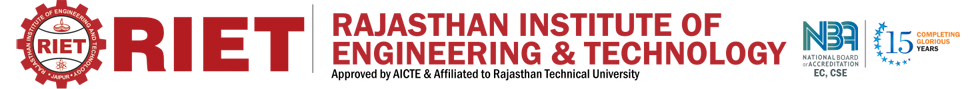 University Roll No.  ______________                                SET-B           IIIrd Year MCA. Vth Semester IstMid Term Examination, October – 2018          Subject: - Wireless Technoolgies  Time: -2 Hrs.	                                               			            [Maximum Marks: -20]   									[Min. Passing Marks: 08]    Instructions to Candidates: -   Attempt all questions. Marks of questions are indicated against each section.Q. 1 Answer the following question in 1-2 lines. (1x5=5)					        i)   What is GSM?       ii)   What is Telecommunication?       iii)  List the type of Multiplexing?       iv)  Define Footprint and Perigee?       v)    What is an antenna?Q. 2 Answer the following questions in 50 words each. 	(2x2=4)			        i)  List the application of wireless communication.        ii)  What are the basic steps needed to connect calling station to mobile user?Q. 3 Answer the following questions in 100 words each. 	(3x2=6)			        i)  Write short notes on digital audio broadcasting?        ii)  Discuss the type of ALOHAQ. 4 Answer the following questions in 150 words. (5x1=5) 	Write short notes on Spread Spectrum communication.							             			OR             Explain   GSM architecture.							           							             			                     University Roll No.  ______________                       SET-A                   IIIrd Year MCA. Vth Semester IstMid Term Examination, October – 2018           Subject: - Wireless Technoolgies   Time: -2 Hrs.	                                               		            [Maximum Marks: -20]   									[Min. Passing Marks: 08]   Instructions to Candidates: -   Attempt all questions. Marks of questions are indicated against each section.Q. 1 Answer following question in 1-2 lines. (1x5=5)	        i)   List the application of wireless communication        ii)  Write down difference between multiplexing and multiple accesses.          iii)  Explain Handoff.        iv)  What do you mean by security?        v)   Explain Elevation and inclination angle with respect to satellite communication.Q. 2 Answer the following questions in 50 words each. 	(2x2=4)			        i) Explain DVB.        ii) Compare TDMA, FDMA, and CDMAQ. 3 Answer the following questions in 100 words each. 	(3x2=6)			        i)  Write short notes on localization and calling.        ii)  Explain DSSSQ. 4 Answer the following questions in 150 words. (5x1=5)Explain Satellite communication.                              OR							             			            	Write short notes on ALOHA, CSMA